Instrument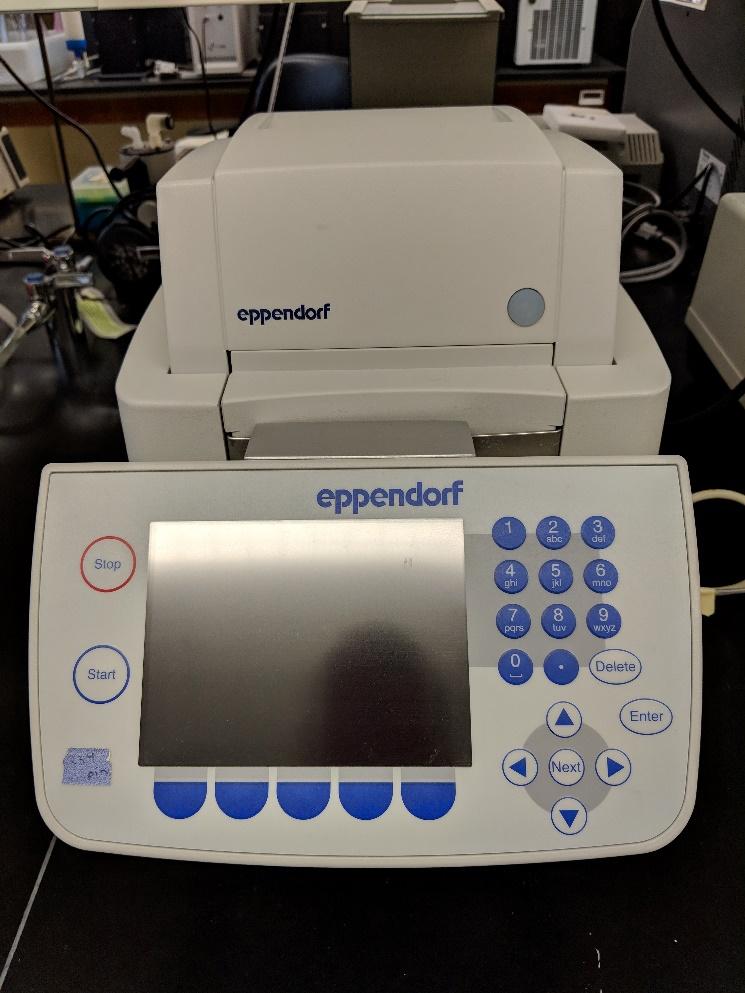 Thermal CyclerModel / Number
Mastercycler EPManufacturerEppendorfLocationLife Sciences 250Instrument DescriptionThis gradient thermal cycler rapidly heats and cools for optimal PCR conditioning. Its electronic control panel allows for user sign in and an easy-to-use graphical interface.  User ChargesNot ApplicableUser InformationUser must be trained to use this equipment prior to use. Any damage caused by the user is the responsibility of the user to repair or replace.